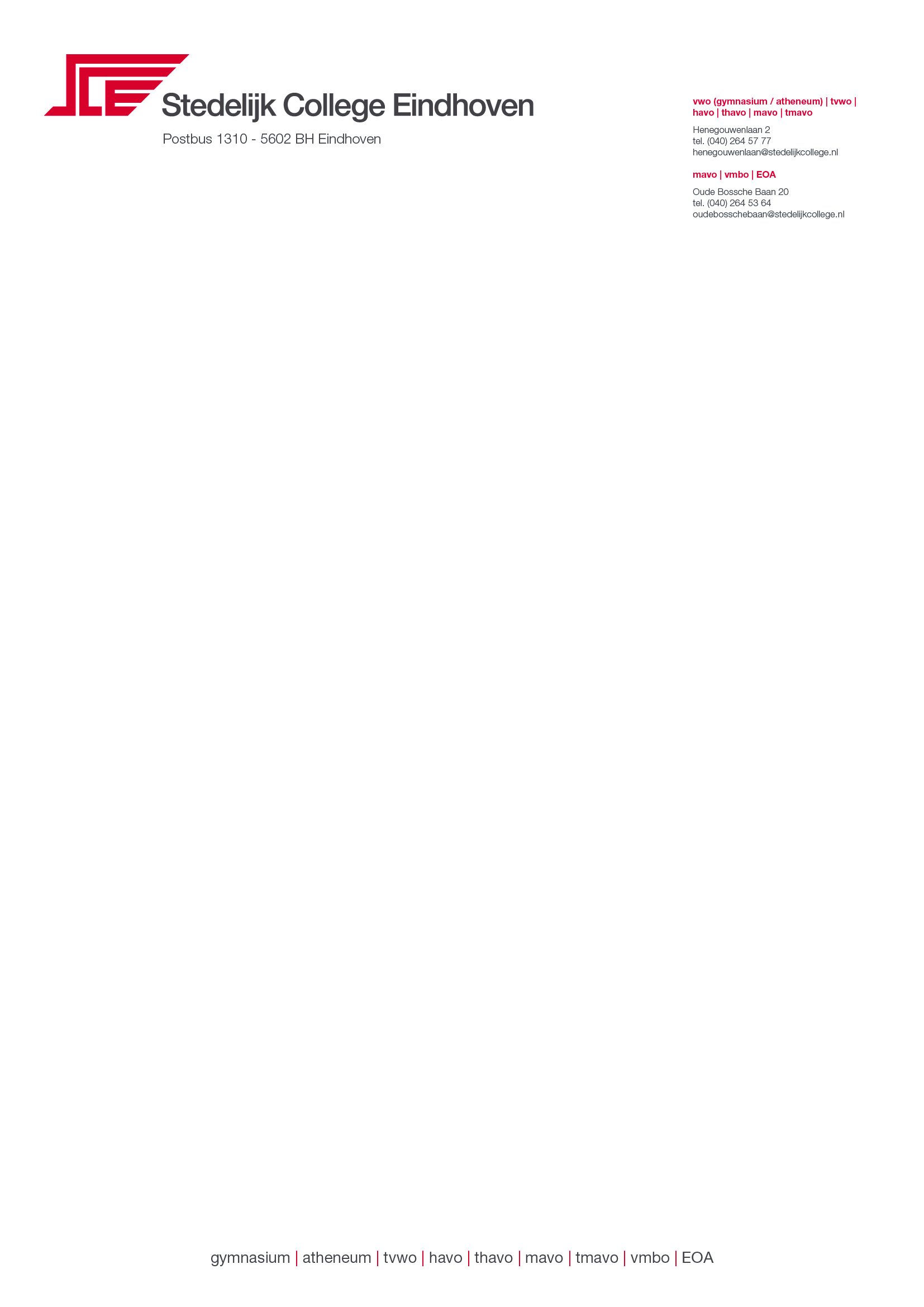 VERZOEK OM TOELATING EERSTE LEERJAAR CURSUSJAAR 2024 - 2025* doorhalen wat niet van toepassing isOuder / voogd / verzorger 2*:* doorhalen wat niet van toepassing isGezin:* doorhalen wat niet van toepassing is* doorhalen wat niet van toepassing is* aankruisen wat van toepassing is6. OndertekeningOndergetekende ouder/voogd* van de in dit formulier genoemde leerling, verzoekt voor deze leerling toelating tot het Stedelijk College Eindhoven locatie Henegouwenlaan bij de aangekruiste opleiding. Derhalve heeft ondergetekende de gegevens volledig en naar waarheid ingevuld. Ondergetekende stemt in met het opvragen van gegevens bij de school van herkomst. *doorhalen wat niet van toepassing isNaam ouder/voogd* 1:			Plaats en datum:		Handtekening__________________________	_______________________	________________________ Ouder/voogd* 1 tekent met instemming van ouder/voogd* 2.Naam ouder/voogd* 2:			Plaats en datum:		Handtekening___________________________	_______________________	_________________________De door u gegeven informatie wordt geregistreerd volgens het Privacy statement van SILFO. U kunt dit nalezen op de website van de school.Ondergetekende vraagt voor zijn/haar zoon/dochter toelating tot het 1e leerjaar van: (kruis uw schoolkeuze aan)O GYMNASIUM (vwo)		O TWEETALIG GYMNASIUM (vwo)O ATHENEUM (vwo)			O TWEETALIG ATHENEUM (vwo)O ATHENEUM (vwo) / HAVO 	O TWEETALIG ATHENEUM (vwo) / HAVO O HAVO / MAVO			O TWEETALIG HAVO / MAVOO MAVO			O TWEETALIG MAVOO CAMPUS1. Gegevens van de LEERLINGOndergetekende vraagt voor zijn/haar zoon/dochter toelating tot het 1e leerjaar van: (kruis uw schoolkeuze aan)O GYMNASIUM (vwo)		O TWEETALIG GYMNASIUM (vwo)O ATHENEUM (vwo)			O TWEETALIG ATHENEUM (vwo)O ATHENEUM (vwo) / HAVO 	O TWEETALIG ATHENEUM (vwo) / HAVO O HAVO / MAVO			O TWEETALIG HAVO / MAVOO MAVO			O TWEETALIG MAVOO CAMPUS1. Gegevens van de LEERLINGOndergetekende vraagt voor zijn/haar zoon/dochter toelating tot het 1e leerjaar van: (kruis uw schoolkeuze aan)O GYMNASIUM (vwo)		O TWEETALIG GYMNASIUM (vwo)O ATHENEUM (vwo)			O TWEETALIG ATHENEUM (vwo)O ATHENEUM (vwo) / HAVO 	O TWEETALIG ATHENEUM (vwo) / HAVO O HAVO / MAVO			O TWEETALIG HAVO / MAVOO MAVO			O TWEETALIG MAVOO CAMPUS1. Gegevens van de LEERLINGOndergetekende vraagt voor zijn/haar zoon/dochter toelating tot het 1e leerjaar van: (kruis uw schoolkeuze aan)O GYMNASIUM (vwo)		O TWEETALIG GYMNASIUM (vwo)O ATHENEUM (vwo)			O TWEETALIG ATHENEUM (vwo)O ATHENEUM (vwo) / HAVO 	O TWEETALIG ATHENEUM (vwo) / HAVO O HAVO / MAVO			O TWEETALIG HAVO / MAVOO MAVO			O TWEETALIG MAVOO CAMPUS1. Gegevens van de LEERLINGOndergetekende vraagt voor zijn/haar zoon/dochter toelating tot het 1e leerjaar van: (kruis uw schoolkeuze aan)O GYMNASIUM (vwo)		O TWEETALIG GYMNASIUM (vwo)O ATHENEUM (vwo)			O TWEETALIG ATHENEUM (vwo)O ATHENEUM (vwo) / HAVO 	O TWEETALIG ATHENEUM (vwo) / HAVO O HAVO / MAVO			O TWEETALIG HAVO / MAVOO MAVO			O TWEETALIG MAVOO CAMPUS1. Gegevens van de LEERLINGAchternaam leerlingVoornamen voluitRoepnaamGeslachtO man  	O vrouw	O andersO man  	O vrouw	O andersO man  	O vrouw	O andersO man  	O vrouw	O andersGeboortedatumGeboorteplaatsGeboorteplaatsGeboortelandDatum in NederlandDatum in NederlandNationaliteitBurgerservicenummer Burgerservicenummer StraatnaamNr.PostcodeWoonplaatsTelefoonnummerBovenstaand adres wordt als postadres gebruiktBovenstaand adres wordt als postadres gebruiktBovenstaand adres wordt als postadres gebruiktBovenstaand adres wordt als postadres gebruiktBovenstaand is de officiële achternaam ingevuld, zoals deze bij de burgerlijke stand bekend is. Als de leerling op school met een andere naam aangesproken wil worden, vermeld dan hier deze afwijkende naam:Bovenstaand is de officiële achternaam ingevuld, zoals deze bij de burgerlijke stand bekend is. Als de leerling op school met een andere naam aangesproken wil worden, vermeld dan hier deze afwijkende naam:Bovenstaand is de officiële achternaam ingevuld, zoals deze bij de burgerlijke stand bekend is. Als de leerling op school met een andere naam aangesproken wil worden, vermeld dan hier deze afwijkende naam:Bovenstaand is de officiële achternaam ingevuld, zoals deze bij de burgerlijke stand bekend is. Als de leerling op school met een andere naam aangesproken wil worden, vermeld dan hier deze afwijkende naam:Bovenstaand is de officiële achternaam ingevuld, zoals deze bij de burgerlijke stand bekend is. Als de leerling op school met een andere naam aangesproken wil worden, vermeld dan hier deze afwijkende naam:2. Gegevens van ouders / voogd / verzorgers en gezinssamenstellingOuder / voogd / verzorger 1*:Wordt als eerste gebeld bij afwezigheid van de leerling of bij vergelijkbare vragen én naar ingevuld e-mailadres worden de facturen verstuurd.2. Gegevens van ouders / voogd / verzorgers en gezinssamenstellingOuder / voogd / verzorger 1*:Wordt als eerste gebeld bij afwezigheid van de leerling of bij vergelijkbare vragen én naar ingevuld e-mailadres worden de facturen verstuurd.2. Gegevens van ouders / voogd / verzorgers en gezinssamenstellingOuder / voogd / verzorger 1*:Wordt als eerste gebeld bij afwezigheid van de leerling of bij vergelijkbare vragen én naar ingevuld e-mailadres worden de facturen verstuurd.2. Gegevens van ouders / voogd / verzorgers en gezinssamenstellingOuder / voogd / verzorger 1*:Wordt als eerste gebeld bij afwezigheid van de leerling of bij vergelijkbare vragen én naar ingevuld e-mailadres worden de facturen verstuurd.AchternaamVoorlettersRelatie tot de leerlingAdres gelijk aan leerling   JA / NEE* 	indien NEE graag de andere adresgegevens invullen   JA / NEE* 	indien NEE graag de andere adresgegevens invullen   JA / NEE* 	indien NEE graag de andere adresgegevens invullenStraatnaamNr.PostcodeWoonplaatsTelefoonnummer vastTelefoonnummer werkMobiel nummer E-mailadres AchternaamVoorlettersRelatie tot de leerlingAdres gelijk aan leerling  JA / NEE* 	indien NEE graag de andere adresgegevens invullen  JA / NEE* 	indien NEE graag de andere adresgegevens invullen  JA / NEE* 	indien NEE graag de andere adresgegevens invullenStraatnaamNr.PostcodeWoonplaatsTelefoonnummer vastTelefoonnummer werkMobiel nummer E-mailadres GezinssamenstellingO 2-ouder gezin 	O 1-ouder gezin 	 O co-ouderschap 	O anders nl.Welke ouder heeft het gezag? O alleen moeder 	O alleen vaderO beiden 	O anders, nl.Zijn er andere kinderen uit het gezin op deze school?             JA / NEE*Zijn er andere kinderen uit het gezin op deze school?             JA / NEE*3. Gegevens met betrekking tot SCHOOL VAN HERKOMST3. Gegevens met betrekking tot SCHOOL VAN HERKOMST3. Gegevens met betrekking tot SCHOOL VAN HERKOMST3. Gegevens met betrekking tot SCHOOL VAN HERKOMSTNaam van de basisschoolNaam groepsleerkrachtStraatnaam en huisnr.PostcodePlaatsTelefoonnummerGevolgde vooropleidingDit jaar groep 8 / dit jaar anders, nl. *Dit jaar groep 8 / dit jaar anders, nl. *Dit jaar groep 8 / dit jaar anders, nl. *Aantal jaren gevolgd onderwijs in Nederland:Aantal jaren gevolgd onderwijs in Nederland:Aantal jaren gevolgd onderwijs in Nederland:Advies basisschoolSpeciaal onderwijsJA / NEE*Bent u het eens met dit advies?4. Overige gegevensHeeft uw kind specifieke ondersteuningsbehoefte(n)?O nee			O ja, gericht op: 	O gezondheid (b.v.: zien, gehoor, motoriek) 					O sociaal-emotioneel gedrag (b.v.: conflicten hantering, angsten)				O leerachterstand/leerproblemen (b.v.: spelling, begrijpend lezen, planning)			O beheersing van de Nederlandse taal (ontwikkelen van vaardigheden, NT2)Heeft uw kind specifieke ondersteuningsbehoefte(n)?O nee			O ja, gericht op: 	O gezondheid (b.v.: zien, gehoor, motoriek) 					O sociaal-emotioneel gedrag (b.v.: conflicten hantering, angsten)				O leerachterstand/leerproblemen (b.v.: spelling, begrijpend lezen, planning)			O beheersing van de Nederlandse taal (ontwikkelen van vaardigheden, NT2)Heeft uw kind specifieke ondersteuningsbehoefte(n)?O nee			O ja, gericht op: 	O gezondheid (b.v.: zien, gehoor, motoriek) 					O sociaal-emotioneel gedrag (b.v.: conflicten hantering, angsten)				O leerachterstand/leerproblemen (b.v.: spelling, begrijpend lezen, planning)			O beheersing van de Nederlandse taal (ontwikkelen van vaardigheden, NT2)Heeft uw kind specifieke ondersteuningsbehoefte(n)?O nee			O ja, gericht op: 	O gezondheid (b.v.: zien, gehoor, motoriek) 					O sociaal-emotioneel gedrag (b.v.: conflicten hantering, angsten)				O leerachterstand/leerproblemen (b.v.: spelling, begrijpend lezen, planning)			O beheersing van de Nederlandse taal (ontwikkelen van vaardigheden, NT2)Heeft uw kind specifieke ondersteuningsbehoefte(n)?O nee			O ja, gericht op: 	O gezondheid (b.v.: zien, gehoor, motoriek) 					O sociaal-emotioneel gedrag (b.v.: conflicten hantering, angsten)				O leerachterstand/leerproblemen (b.v.: spelling, begrijpend lezen, planning)			O beheersing van de Nederlandse taal (ontwikkelen van vaardigheden, NT2)Ruimte voor toelichting:Ruimte voor toelichting:Ruimte voor toelichting:Ruimte voor toelichting:Ruimte voor toelichting:O Mijn kind wil graag in aanmerking komen voor het programma meer- en hoogbegaafden (MHB programma)O Mijn kind wil graag in aanmerking komen voor het programma meer- en hoogbegaafden (MHB programma)O Mijn kind wil graag in aanmerking komen voor het programma meer- en hoogbegaafden (MHB programma)O Mijn kind wil graag in aanmerking komen voor het programma meer- en hoogbegaafden (MHB programma)O Mijn kind wil graag in aanmerking komen voor het programma meer- en hoogbegaafden (MHB programma)O TIP biedt voor leerlingen met een internationale achtergrond die de Nederlandse taal nog niet voldoende beheersen extra lessen Nederlands binnen de tweetalige havo & vwo opleiding. Mijn kind wil graag in aanmerking komen voor het TIP.O TIP biedt voor leerlingen met een internationale achtergrond die de Nederlandse taal nog niet voldoende beheersen extra lessen Nederlands binnen de tweetalige havo & vwo opleiding. Mijn kind wil graag in aanmerking komen voor het TIP.O TIP biedt voor leerlingen met een internationale achtergrond die de Nederlandse taal nog niet voldoende beheersen extra lessen Nederlands binnen de tweetalige havo & vwo opleiding. Mijn kind wil graag in aanmerking komen voor het TIP.O TIP biedt voor leerlingen met een internationale achtergrond die de Nederlandse taal nog niet voldoende beheersen extra lessen Nederlands binnen de tweetalige havo & vwo opleiding. Mijn kind wil graag in aanmerking komen voor het TIP.O TIP biedt voor leerlingen met een internationale achtergrond die de Nederlandse taal nog niet voldoende beheersen extra lessen Nederlands binnen de tweetalige havo & vwo opleiding. Mijn kind wil graag in aanmerking komen voor het TIP. 5. Opmerkingen / aantekeningen SOM llnr.SOM d.d.Po/vo Controle ID